Curriculum VitaeDATA PERSONALPENDIDIKAN FORMALPENGALAMAN ORGANISASIPENGALAMAN KERJAKEGIATAN YANG PERNAH DIIKUTIPRESTASI DAN BEASISWATUGAS AKHIRKEAHLIANREFERENSISaya menyatakan bahwa data tersebut diatas adalah benar.Hormat SayaRusdiyono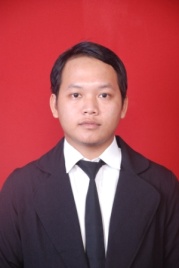 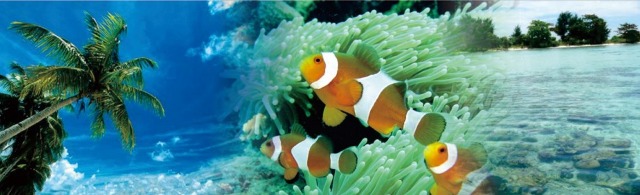 	Krajan RT 03/07, Pekuncen, Banyumas, Jawa Tengah 53164NamaRusdiyonoTempat/ Tanggal LahirBanyumas/ 24 Desember 1990Jenis KelaminLaki-lakiAgama IslamStatus PernikahanBelum MenikahStatus dalam KeluargaAnak Ke-5 dari 7 bersaudaraAyahYasroji WakumAlamatKrajan RT 03/07, Pekuncen, Banyumas, Jawa Tengah 53164No. HP+62819-4456-5688Emailrusdiyono.wane@gmail.comKewarganegaraanIndonesiaIPK3.43 ( Skala 4 )HobbiTravelling, Hiking, Fotografi, Sepakbola1997 – 2003MI Ma’arif NU 01 Krajan, Banyumas, Jawa Tengah2003 – 2006SMP Ma’arif NU 01 Pekuncen, Banyumas, Jawa Tengah2006 – 2009SMK Ma’arif NU 01 Ajibarang, Banyumas, Jawa Tengah2010 – 2013Program Studi D-III Pengelolaan Sumberdaya Perikanan, Fakultas Biologi, Universitas Jenderal Soedirman, Purwokerto, Jawa Tengah2010 - SekarangAnggota Unit Kegiatan Mahasiswa (UKM) Himpunan Mahasiswa Bio-Explorer (HMBE), Fakultas Biologi, Universitas Jenderal Soedirman, Purwokerto2010 - SekarangAnggota Unit Kegiatan Mahasiswa (UKM) Himpunan Mahasiswa Program Studi D-III Pengelolaan Sumberdaya Perikanan (HMPS D-III PSDP), Fakultas Biologi, Universitas Jenderal Soedirman, Purwokerto2010 - 2011Anggota Unit Kegiatan Mahasiswa (UKM) Blue Diving Club (BDC), Fakultas Biologi, Universitas Jenderal Soedirman, Purwokerto2010 - 2011Ketua Panitia Musyawarah Anggota XVIII Himpunan Mahasiswa Bio-Explorer (HMBE), Fakultas Biologi, Universitas Jenderal Soedirman, Purwokerto2011Seksi Humas dan Perlengkapan Panitia Diskusi Konstitusi Himpunan Mahasiswa Bio-Explorer (HMBE), Fakultas Biologi, Universitas Jenderal Soedirman, Purwokerto2011Seksi Humas Panitia Peringatan Lustrum IV Himpunan Mahasiswa Bio-Explorer (HMBE), Fakultas Biologi, Universitas Jenderal Soedirman, Purwokerto2011Koordinator Lapangan Panitia Penerimaan Anggota Baru XXI Himpunan Mahasiswa Bio-Explorer (HMBE), Fakultas Biologi, Universitas Jenderal Soedirman, Purwokerto2011Seksi Tata Tertib Panitia Orientasi Studi Mahasiswa Baru 2011 “Matriks”, Fakultas Biologi, Universitas Jenderal Soedirman, Purwokerto2011 - 2012Divisi Olahraga Alam Bebas Himpunan Mahasiswa Bio-Explorer (HMBE), Fakultas Biologi, Universitas Jenderal Soedirman, Purwokerto1Magang Kerja “Teknik Budidaya Polikultur” di Balai Besar Pengembangan  Budidaya Air Payau (BBPBAP) Jepara, Juli – Agustus 20122Asisten Mahasiswa dalam Mata kuliah Manajemen Kesehatan Organisme Akuatik, Prgogram Studi D-III Pengelolaan Sumberdaya Perikanan, Fakultas Biologi, Universitas Jenderal Soedirman, Purwokerto, Oktober-Desember 20123Asisten Mahasiswa dalam Mata kuliah Pakan dan Nutrisi Ikan, Prgogram Studi D-III Pengelolaan Sumberdaya Perikanan, Fakultas Biologi, Universitas Jenderal Soedirman, Purwokerto, Oktober-Desember 20121Peserta Program Pelatihan “Servis Berkala Sepeda Motor Yamaha” oleh Yamaha Global Nusantara Motor Cilongok, Banyumas, Jawa Tengah, Desember 20082Peserta Sertifikasi Uji Kompetensi Keahlian Kejuruan Teknik Mekanik Otomotif oleh PT. Armada International Motor (Daihatsu) bekerjasama dengan SMK Ma’arif NU 01 Ajibarang, Banyumas, Jawa Tengah, April 20093Peserta Pelatihan Pengembangan Karakter dan Kepribadian Mahasiswa (PKKM), Fakultas Biologi, Universitas Jenderal Soedirman, Purwokerto, Agustus 20104Peserta Diskusi Konstitusi Himpunan Mahasiswa Bio-Explorer (HMBE), Fakultas Biologi, Universitas Jenderal Soedirman, Purwokerto, Maret 20115Peserta Kuliah Umum “Kewirausahaan” yang diselenggarakan oleh Program Studi D-III Pengelolaan Sumberdaya Perikanan, Fakultas Biologi, Universitas Jenderal Soedirman, Purwokerto, Maret 20116Pengamatan Burung Migrasi bersama Komunitas Suka Liat Burung (KSLB) Purwokerto, Maret 20117Pengamatan Burung Migrasi bersama Komunitas Suka Liat Burung (KSLB) Purwokerto, April 20118Peserta Kuliah Umum “Budidaya Kerang Mutiara” yang diselenggarakan oleh Program Studi D-III Pengelolaan Sumberdaya Perikanan, Fakultas Biologi, Universitas Jenderal Soedirman, Purwokerto, Mei 20119Peserta Kuliah Umum “Minapolitan” yang diselenggarakan oleh Program Studi D-III Pengelolaan Sumberdaya Perikanan, Fakultas Biologi, Universitas Jenderal Soedirman, Purwokerto, Juni 201110Peserta Kuliah Umum “Budidaya Ikan Gurameh” yang diselenggarakan oleh Program Studi D-III Pengelolaan Sumberdaya Perikanan, Fakultas Biologi, Universitas Jenderal Soedirman, Purwokerto, Oktober 201111Peserta Kuliah Umum “Pembenihan Ikan Air Tawar” yang diselenggarakan oleh Program Studi D-III Pengelolaan Sumberdaya Perikanan, Fakultas Biologi, Universitas Jenderal Soedirman, Purwokerto, Desember 201112Peserta Ekspedisi NKRI Koridor  Sulawesi 2013 yang diselenggarakan oleh KOPASSUS, Februari – Juli 201313Peserta Ekspedisi Napu – Lindu dalam rangka identifikasi keanekaragaman hayati Taman Nasional Lore Lindu yang diselenggarakan oleh Balai Besar Taman Nasional Lore Lindu Palu, Mei 20131Beasiswa“Peningkatan Prestasi Akademik (PPA)”, 20112Beasiswa “Peningkatan Prestasi Akademik (PPA)”, 2012Praktek Kerja LapanganMonitoring Kelimpahan Bakteri Vibrio sp. Pada Tambak Udang Vaname (Litopenaeus vannamei) di Balai Besar Pengembangan Budidaya Air Payau (BBPBAP) Jepara.1Microsoft Office2Fotografi3Corel Draw4MountaineringNamaDra. EndangAriyani S, M.Si.JabatanDosendan Peneliti Parasitologi, Fakultas Biologi, Universitas Jenderal Soedirman, PurwokertoNo. HP081548860888